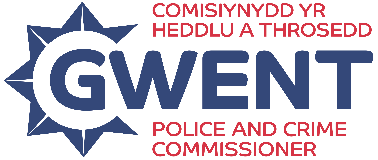 OFFICE OF THE POLICE AND CRIME COMMISSIONER FOR GWENTINDEPENDENT CUSTODY VISITOR SCHEMEAPPLICATION FORM
This form is also available in WelshDECLARATIONI agree to the Office of the Police and Crime Commissioner making an enquiry in connection with my application as a volunteer.  I would be prepared if my application is accepted to attend training sessions as necessary and complete the appropriate undertaking in respect of confidentiality.I DECLARE THAT THE INFORMATION I HAVE PROVIDED IS ACCURATE TO THE BEST OF MY KNOWLEDGE AND BELIEF.Signed …………………………………………… Date ………………………………WHEN COMPLETED PLEASE RETURN THIS FORM TO:commissioner@gwent.police.uk orICV Scheme AdministratorOffice of the Police and Crime CommissionerPolice HeadquartersLlantarnam Park WayCwmbranNP44 3FWEquality and diversity monitoring formGwent Independent Custody Visiting Scehem wants to meet the aims and commitments set out in its equality policy. This includes not discriminating under the Equality Act 2010, and building an accurate picture of the make-up of the scheme in encouraging equality and diversity.The organisation needs your help and co-operation to enable it to do this but filling in this form is voluntary. The information you provide will stay confidential and be stored securely. Gender   Man    Woman    Non-binary  Prefer not to say  If you prefer to use your own term, please specify here …………………….Are you married or in a civil partnership?   Yes 	No     Prefer not to say Age	16-24		25-29		30-34	 	35-39		40-44	    45-49		50-54		55-59		60-64		65+	     Prefer not to say   What is your ethnicity?Ethnic origin is not about nationality, place of birth or citizenship. It is about the group to which you perceive you belong. Please tick the appropriate boxWhiteEnglish  	    Welsh      Scottish     Northern Irish      Irish British       Gypsy or Irish Traveller    Prefer not to say  Any other white background, please write in:  Mixed/multiple ethnic groupsWhite and Black Caribbean	 	White and Black African       White and Asian 	    Prefer not to say     Any other mixed background, please write in:    Asian/Asian BritishIndian   	   Pakistani        Bangladeshi  	   Chinese     Prefer not to say     Any other Asian background, please write in:  		Black/ African/ Caribbean/ Black BritishAfrican  	    Caribbean	     Prefer not to say     Any other Black/African/Caribbean background, please write in:   Other ethnic groupArab	 	Prefer not to say     Any other ethnic group, please write in:   	Do you consider yourself to have a disability or health condition?   Yes 	 No 	   Prefer not to say What is the effect or impact of your disability or health condition on your ability to give your best at work? Please write in here:The information in this form is for monitoring purposes only. If you believe you need a ‘reasonable adjustment’, then please discuss this with your manager, or the manager running the recruitment process if you are a job applicant. What is your sexual orientation?Heterosexual 	  Gay woman/lesbian       Gay man  	     Bisexual  Prefer not to say       If you prefer to use your own term, please specify here ……………………………………………….….	What is your religion or belief?No religion or belief	 	Buddhist 	 Christian       Hindu    Jewish	  Muslim  	  Sikh	  Prefer not to say   If other religion or belief, please write in: Many thanks for taking the time to fill in this form. 	PERSONAL DETAILSPERSONAL DETAILSTitle: Surname:Forenames (in full):Forenames (in full):Any other names by which you have been known:Any other names by which you have been known:CONTACT DETAILSCONTACT DETAILSAddress (including postcode):Address (including postcode):How long have you lived at the above address?How long have you lived at the above address?If less than 5 years, please give previous addresses:If less than 5 years, please give previous addresses:Home telephone number:Home telephone number:Work telephone number: Work telephone number: Mobile telephone number: Mobile telephone number: Email:Email:Preferred means of communication:Preferred means of communication:Please indicate whether you would wish to use the Welsh language at an interview:YES:                                                      NO: Please indicate whether you would wish to use the Welsh language at an interview:YES:                                                      NO: Why do you wish to be an Independent Custody Visitor?Why do you wish to be an Independent Custody Visitor?What skills, experience and qualities do you feel you would bring if you were appointed?  (Please give details of any other voluntary work in which you have been involved).What skills, experience and qualities do you feel you would bring if you were appointed?  (Please give details of any other voluntary work in which you have been involved).Have you ever been an Independent Custody Visitor before?  If yes, please give details:Have you ever been an Independent Custody Visitor before?  If yes, please give details:How did you learn about the Independent Custody Visitor scheme?How did you learn about the Independent Custody Visitor scheme?Are you currently a serving member of the Police Force or are you involved in the Criminal Justice System?   YES/NOAre you currently a serving member of the Police Force or are you involved in the Criminal Justice System?   YES/NOAre you related to or have a close personal relationship/friendship with anyone working for the police? YES/NOAre you related to or have a close personal relationship/friendship with anyone working for the police? YES/NOAre you currently a member of a Police and Crime Panel? Yes/NOAre you currently a member of a Police and Crime Panel? Yes/NOAre you able to undertake visits which include occasional days, evenings and weekends? YES/NOAre you able to undertake visits which include occasional days, evenings and weekends? YES/NOThis role requires that you are vetted by the police in order to access custody suites, are you happy to undertake the vetting process? YES/NOThis role requires that you are vetted by the police in order to access custody suites, are you happy to undertake the vetting process? YES/NOHAVE YOU EVER BEEN CONVICTED OF AN OFFENCE PUNISHABLE WITH IMPRISONMENT WITHIN THE LAST FIVE YEARS, OR HAVE ANY CRIMINAL CONVICTIONS?  (If yes, please give details.  The completion of this question and provision of this information is a requirement in all applications but may not necessarily affect your application.  Offences covered by the Rehabilitation of Offenders Act 1974 if spent need not be listed).HAVE YOU EVER BEEN CONVICTED OF AN OFFENCE PUNISHABLE WITH IMPRISONMENT WITHIN THE LAST FIVE YEARS, OR HAVE ANY CRIMINAL CONVICTIONS?  (If yes, please give details.  The completion of this question and provision of this information is a requirement in all applications but may not necessarily affect your application.  Offences covered by the Rehabilitation of Offenders Act 1974 if spent need not be listed).Please give names and addresses of two referees, not related to you, who have agreed to support your application:Please give names and addresses of two referees, not related to you, who have agreed to support your application:Name:Address: Occupation: Telephone No: Name:Address: Occupation: Telephone No: